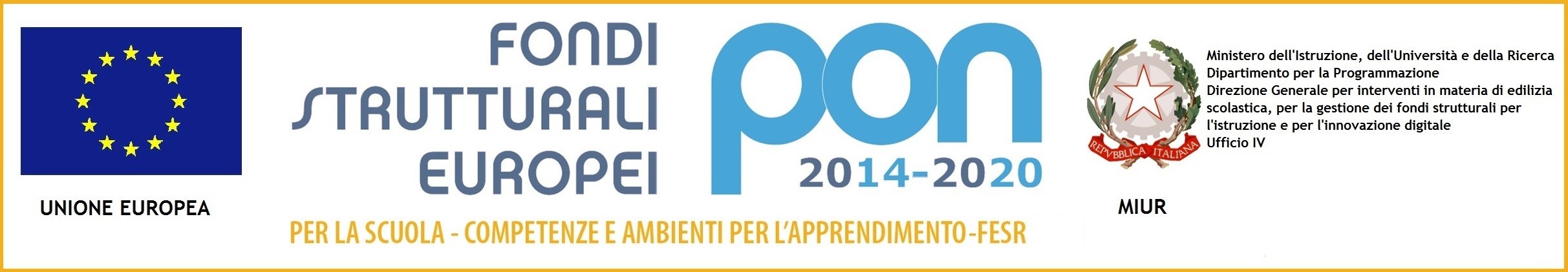 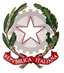 ISTITUTO STATALE COMPRENSIVO N. 1Scuola dell’Infanzia – Primaria e Secondaria di 1° gradoVia De Carolis, 23 – 40133 – Bologna  C.M. boic808009Tel. 051/56 84 84 – 051/6193303 -  Fax 051/568585  C.F. 91153320378e-mail:  boic808009@istruzione.it; segreteria@ic1bo.it; boic808009@pec.istruzione.itProt. n.1217/C14                                                                                                                                Bologna, 05/03/2016All’ins.te  Antonio Bracone-	OGGETTO: NOMINA PROGETTISTA NELL’AMBITO DEL PROGETTO PON 10.8.1.A1-FESRPON-EM-2015-101VISTO il Decreto Legislativo 30 marzo 2001, n. 165 recante “Norme generali sull’ordinamento del lavoro alle dipendenze della Amministrazioni Pubbliche”;VISTO   il Decreto Interministeriale 1 febbraio 2001 n. 44,  “Regolamento concernente  le Istruzioni generali    sulla gestione amministrativo-contabile delle istituzioni scolastiche";VISTOil DPR 275/99, concernente norme in materia di autonomia delle  istituzioni scolastiche;VISTI il Regolamento (UE) n. 1303/2013 recante disposizioni comuni sui Fondi strutturali e di investimento europei, il Regolamento (UE) n. 1301/2013 relativo al Fondo Europeo di Sviluppo Regionale (FESR) e il Regolamento (UE) n. 1304/2013 relativo al Fondo Sociale Europeo;VISTO il PON - Programma Operativo  Nazionale  2014IT05M2OP001  “Per  la  scuola  –  competenze  e ambienti per l’apprendimento” approvato con Decisione C(2014) n. 9952, del 17 dicembre 2014 della Commissione Europea;VISTO il Programma Operativo Nazionale “Per la scuola – Competenze e ambienti per l’apprendimento” 2014-2020 – Asse II Infrastrutture per l’istruzione – Fondo Europeo di Sviluppo Regionale – Obiettivo specifico – 10.8 – “Diffusione della società della conoscenza nel mondo della scuola e della formazione e adozione di approcci didattici innovativi” – Azione 10.8.1 Interventi infrastrutturali per l’innovazione tecnologica, laboratori di settore e per l’apprendimento delle competenze chiave; Azione 10.8.1.A1 “Ampliamento o adeguamento dell’infrastruttura e dei punti di accesso alla rete LAN/WLAN, con potenziamento del cablaggio fisico e aggiunta di nuovi apparati” di cui all’avviso prot. 9035 del 13.07.2015;VISTA la delibera di adesione all’invito del Collegio dei Docenti n. 03 dell’ 01-10-2015 ;VISTA la delibera di adesione all’invito del Consiglio di  Istituto  n.  160 del  02-10-2015  e l’inserimento del progetto PON “realizzazione rete Wlan” nel Piano dell’Offerta Formativa per l’a.s. 2015/16;VISTAla nota M.I.U.R. prot. 30611 del 23.12.2015 che annoverava il progetto   “REALIZZAZIONE DELLA STRUTTURA DI RETE WLAN” presentato dall’I.C. n. 1di Bologna tra i progetti ammissibili;VISTA la nota M.I.U.R. prot. 1706 del 15.01.2016 di  autorizzazione  all’avvio  delle  attività  per  la  realizzazione del progetto “Realizzazione rete Wlan” e l’ammissibilità dei costi per un importo pari a €  18.500,00;VISTO l’avviso di selezione prot. 1004/C14 del 24/02/2016 per individuare tra il personale interno n. 1 figura per lo svolgimento dell’attività di progettista e di una figura per lo svolgimento dell’attivita’ di collaudatore nell’ambito del progetto citato;VISTE      LE ISTANZE PERVENUTE DAGLI ASPIRANTI;Visto il verbale relative alla valutazionedelle suddette istanzeDECRETALa nomina di 1 esperto progettista per il pon fesr in oggetto nella persona dell’ ins. Antonio Bracone, docente a T.D. presso questa bIstituzione Scolastica.Per lo svolgimento della predetta funzione, nella misura delle attivita’ realizzate e delle ore di lavoro effettuate, sara’ corrisposto all’ ins. Antonio Bracone un compenso lordo omnicomprensivo pari ad € 370,00.Tale compenso sarà corrisposto al saldo e quando saranno effettivamente accreditati a questa scuola I relative finanziamenti.L’ins.te  Antonio Bracone						Il Dirigente Scolasticof.to. Prof.ssa Carmelina RoccoFirma autografa sostituita a mezzo stampa ai sensi e per gli effetti dell’art. 3, c. 02 D.Lgs. 39/1993SottoazioneCodice identificativo progettoTitolo modulo10.8.1.A110.8.1.A1-FESRPON-EM-2015-101Realizzazione della struttura di rete WlanCUP H36J15000750007	CUP H36J15000750007	CUP H36J15000750007	